产品介绍：VF-716 16端口超高频读写器，可靠的工作性能，通过有线连接到企业、政府、商业零售、库存管理、和资产跟踪等应用系统，准确及时的数据采集传输，让万物互联的数字世界逐渐成为现实！VF-716外壳采用高强度航空铝材，坚固耐用，强大16口射频输出端读写器，具有超高性价比，满足客户对价格、性能以及多应用场景的需要，能为客户实现价值收益!采用美国indy R2000系列芯片平台，确保复杂环境下出色数多标签识别性能。产品特性：1、高性能芯片集成采用Impinj性能优异的Indy R2000专用 UHF RFID芯片，具有出色的稳定性和强劲的多标签远距离识别性能；TI ARM嵌入式处理芯片实现高速读取和数据快速运算。2、美观设计，全金属壳身壳身采用铝合金材质，坚固耐用、良好的散热性能、利于恶劣环境长期工作3、具备的接口支持以太网、WiFi（选配）；1路RS232串口、扩展GPIO（2路输入、1路输出）、RS485、Wiegand26/34接口4、满足室内外多应用场景 应用满足仓储物流供应链、固定资产管理、交通车辆管理、生产制造等。固定孔位图纸：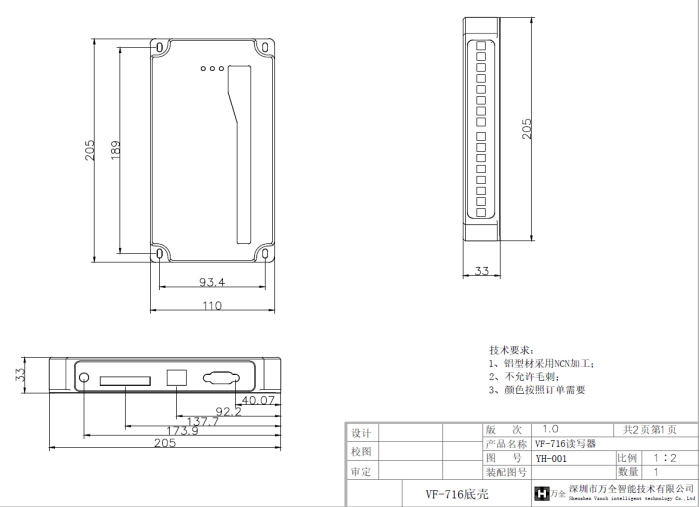 产品参数：16端口超高频读写器VF-716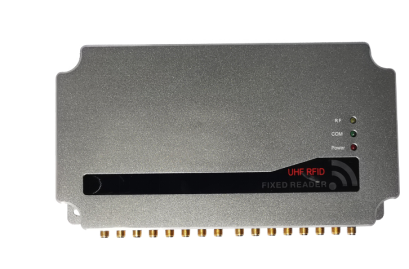 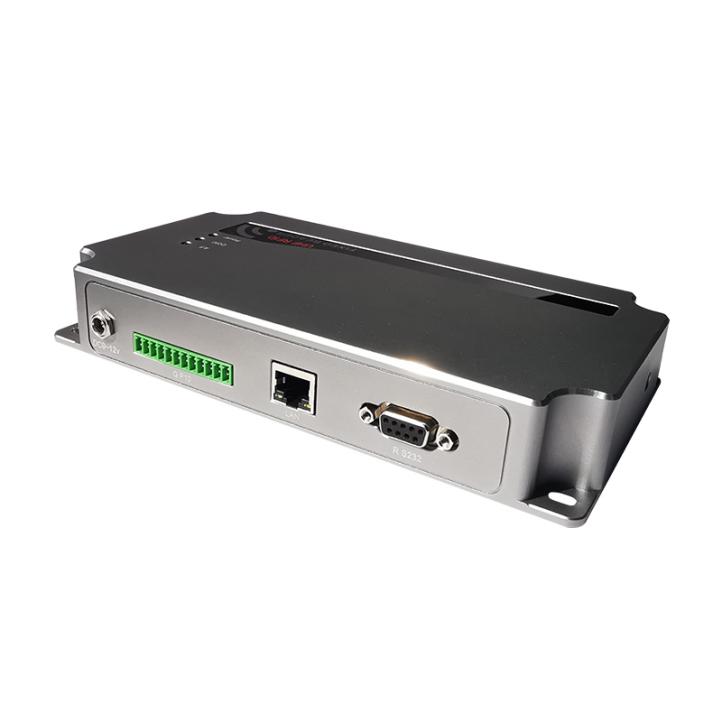 产品型号VF-716性能指标性能指标RF核心芯片美国英频杰Indy R2000专用射频芯片空口协议EPC Global UHF class1 Gen2/ISO 18000-6C/ISO 18000-6B工作频率902-928MHz或865-868MHz输出功率20-33dBm±1dBm输出功率调节1dBm步进(通过VANCH 软件进行设置）接收灵敏度﹣82 dBm; 最大返回损耗: 10 dbm标签识别峰值速度＞800次/秒读取距离0-25米（与读写器参数配置、天线增益、标签类型有关）写入距离0-10米（与读写器参数配置、天线增益、标签类型有关）标签RSSI      支持天线连接保护支持环境温度监测支持支持地区美国、加拿大和其他符合美国FCC Part 15规范的地区欧洲和其他符合ETSI EN 302 308规范地区中国、印度、日本、韩国、马来西亚、台湾天线数量4个SMA-KE天线接口；8 个SMA-KE天线接口；16个 SMA-KE天线接口可选 通讯接口10M/100M自适应以太网、RS232、RS485、Wiegand26/34接口WiFi（选配）支持IEEE 802.11 n/b/g通信速率串口速率9600～115200bps，RJ45为10Mbps可靠的固件升级可扩展的升级机制通用输入/输出（GPIO）2路输入、1路输出应用软件接口提供API开发包及VC、Java应用例程机械电气性能机械电气性能尺寸205(长)*110 (宽)*33(高)mm电源配有220V交流输入，＋12V/3A直流输出的电源变换器射频输出接口SMA-KE型连接器重量＜1.5KG湿度5% to 95%, 非凝结防护等级IEC IP51工作温度-20 ºC to +60  ºC存储温度常温合规性认证FCC认证、CE认证